~ Save the Date ~2019 Annual MCRA-WCRA Regional ConferenceSeptember 12th – 13th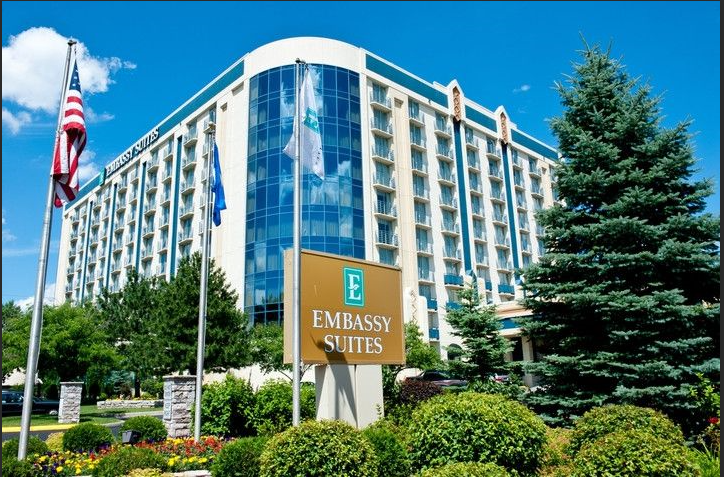 Embassy Suites Minneapolis Airport7901 34th Ave SBloomington, MNHope to see you there!!